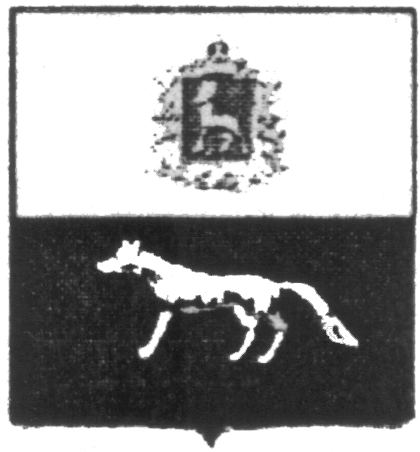 П О С Т А Н О В Л Е Н И Е       от  25.12.2017г.  №  54О внесении изменений в Приложение к постановлению администрации сельского поселения Верхняя Орлянка муниципального района Сергиевский № 39 от 31.12.2015г. «Об утверждении муниципальной программы «Благоустройство территории сельского поселения Верхняя Орлянка муниципального района Сергиевский» на 2016-2018гг.»В соответствии с Федеральным законом от 06.10.2003 № 131-ФЗ «Об общих принципах организации местного самоуправления в Российской Федерации» и Уставом сельского поселения Верхняя Орлянка, в целях уточнения объемов финансирования проводимых программных мероприятий, Администрация сельского поселения Верхняя Орлянка муниципального района Сергиевский  ПОСТАНОВЛЯЕТ:        1.Внести изменения в Приложение к постановлению Администрации сельского поселения Верхняя Орлянка муниципального района Сергиевский № 39 от 31.12.2015г.   «Об утверждении муниципальной программы «Благоустройство территории сельского поселения Верхняя Орлянка муниципального района Сергиевский» на 2016-2018гг.» (далее - Программа) следующего содержания:        1.1.В Паспорте Программы позицию «Объем финансирования» изложить в следующей редакции:          Планируемый общий объем финансирования Программы составит:  2188,76529 тыс. рублей (прогноз), в том числе:-средств местного бюджета – 996,25442 тыс.рублей (прогноз):2016 год 285,00423 тыс. рублей;2017 год 385,30269 тыс. рублей;2018 год 325,94750 тыс. рублей.- прочие безвозмездные поступления – 514,28000 тыс. рублей:2016 год 508,030 тыс. рублей.2017 год 6,25000 тыс.рублей.2018 год 0,00 тыс.рублей.- средств областного бюджета – 678,23087 тыс.рублей (прогноз):2016 год 242,65197 тыс.рублей;2017 год 435,57890 тыс.рублей;  2018 год 0,00 тыс.рублей.               1.2.В разделе программы «Срок реализации Программы и источники финансирования» абзац 3 изложить в следующей редакции:          Общий объем финансирования на реализацию Программы составляет 2188,76529 тыс. рублей, в том числе по годам: 	2016 год – 1035,68620 тыс. рублей;	2017 год – 827,13159 тыс. рублей;	2018 год – 325,94750 тыс. рублей.         1.3. Раздел Программы «Перечень программных мероприятий» изложить в следующей редакции:    2.Опубликовать настоящее Постановление в газете «Сергиевский вестник».   3.Настоящее Постановление вступает в силу со дня его официального опубликования.	Глава сельского поселения Верхняя Орлянка муниципального района Сергиевский                                        Исмагилов Р.Р.Наименование бюджетаНаименование мероприятийСельское поселение В. ОрлянкаСельское поселение В. ОрлянкаСельское поселение В. ОрлянкаНаименование бюджетаНаименование мероприятийЗатраты на 2016 год, тыс.рублейЗатраты на 2017 год, тыс.рублейЗатраты на 2018 год, тыс.рублейМестный бюджетУличное освещение198,13200260,80079-Местный бюджетТрудоустройство безработных, несовершеннолетних (сезонно)73,8722379,56490-Местный бюджетУлучшение санитарно-эпидемиологического состояния территории0,0011,93700-Местный бюджетБак. анализ воды0,000,00000-Местный бюджетПрочие мероприятия13,0000033,00000325,94750Местный бюджетДоля местного бюджета по капитальному ремонту многоквартирных домов и благоустройству прилегающих территорий0,000,00-Местный бюджетИТОГО285,00423385,30269325,94750Областной бюджетСубсидия на решение вопросов местного значения242,65197435,57890-Областной бюджетИТОГО242,65197435,578900,00000Прочие безвозмездные поступленияПриобретение и обустройство детской площадки508,0306,25000-Прочие безвозмездные поступленияИТОГО508,0306,250000,00000            ВСЕГО            ВСЕГО1035,68620827,13159325,94750